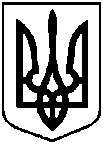 Сумська міська радаВиконавчий комітетРІШЕННЯЗ метою забезпечення належного санітарного стану, благоустрою, ліквідації несанкціонованих звалищ сміття території, керуючись частиною першою статті 52 Закону України «Про місцеве самоврядування в Україні», виконавчий комітет Сумської міської радиВИРІШИВ:1. Провести загальноміський місячник з благоустрою та озеленення в період з 23 березня по 30 квітня 2020 року, дні загальноміської толоки – 10, 11, 24, 25 квітня 2020 року.2. Управлінню «Інспекція з благоустрою міста Суми» Сумської міської ради (Голопьоров Р.В.) забезпечити контроль за виконанням заходів суб’єктами господарювання по благоустрою та наведенню належного санітарного стану під час проведення загальноміського місячника з благоустрою на території міста Суми згідно з додатками 1-3 до даного рішення. 3. Департаменту інфраструктури міста Сумської міської ради (Журба О.І.): 3.1. Вжити заходів з наведення належного санітарного стану та озеленення території міста Суми, включаючи приватний сектор згідно з додатками 4, 7, 8 до даного рішення. 3.2. Забезпечити проведення загальноміського місячника благоустрою житлово-експлуатаційними організаціями, ОСББ, будинковими комітетами та іншими органами самоорганізації населення, розташованими на території міста Суми згідно з додатком 6 до даного рішення. 4. Управлінню освіти і науки Сумської міської ради (Данильченко А.М.) забезпечити проведення загальноміського місячника з благоустрою навчальними закладами, розташованими на території міста Суми згідно з додатком 5 до даного рішення. 5. Відділу охорони здоров’я Сумської міської ради (Чумаченко О.Ю.) забезпечити проведення загальноміського місячника з благоустрою закладами охорони здоров’я розташованими в місті Суми на територіях закладів та прилеглих до них територій.6. Департаменту забезпечення ресурсних платежів Сумської міської ради (Клименко Ю. М.) забезпечити проведення загально міського місячника з благоустрою на об’єктах комунальної власності, де відсутні суб’єкти господарювання.7. В.о. старости Піщанського старостинського округу (Мечик В.А. ) забезпечити проведення загальноміського місячника згідно додатком 9 до даного рішення. 8. Департаменту інфраструктури міста Сумської міської ради (Журба О.І.) організувати роботу комунального підприємства «Шляхрембуд» Сумської міської ради (Вегера О.О.) щодо очищення доріг та тротуарів від дорожнього змету та листя під час проведення загальноміського місячника благоустрою на території Сумської міської об’єднаної територіальної громади.9. Дозволити комунальному підприємству «Сумижилкомсервіс» Сумської міської ради (Здєльнік Б.А.) приймати сміття, яке вивозиться з об’єктів благоустрою (вулиць, парків, скверів міста) від підприємств, установ, організацій, які беруть участь у проведенні загальноміського місячника та днів толоки з благоустрою на території міста Суми, проводити захоронення безоплатно на полігоні по складуванню твердих побутових відходів Сумської міської об’єднаної територіальної громади (на території Верхньосироватської сільскої ради Сумського району Сумської області), а також комунальному підприємству «Паркінг» Сумської міської ради (Славгородський О.В.) забезпечити приймати рослинні відходи (гілля та листя) на тимчасовий майданчик для складування рослинних відходів.10. Управлінню архітектури та містобудування Сумської міської ради  (Кривцов А.В.) забезпечити розміщення соціальної реклами про проведення загальноміського місячника благоустрою на території міста Суми.11. Департаменту комунікацій та інформаційної політики Сумської міської ради (Кохан А.І.) забезпечити висвітлення інформації про проведення загальноміського місячника благоустрою на території Сумської міської об’єднаної територіальної громади в засобах масової інформації та на Інформаційному порталі Сумської міської ради.12. Підприємствам, установам, організаціям, структурним підрозділам Сумської міської ради, обласній державній адміністрації керівники згідно додатків 3-9 необхідно надати інформацію до Управління «Інспекція з благоустрою міста Суми» Сумської міської ради (Голопьоров Р.В.) до 11 травня 2020 року про результати виконання заходів, проведених під час загальноміського місячника благоустрою.13. Координацію робіт по вивезенню сміття з об’єктів прибирання з перевізниками ТПВ покласти на провідного спеціаліста відділу санітарного очищення міста та поводження з ТПВ управління благоустрою Департаменту інфраструктури міста Сумської міської ради Тріфонову Євгенію Олександрівну (тел. 700-597).14. Координація по визначенню місць щодо участі у місячнику благоустрою політичних партій, громадських формувань, волонтерів, депутатських фракцій та громадян здійснюється за телефонами 700-602, 
700-597.15. Управлінню «Інспекція з благоустрою міста Суми» Сумської міської ради (Голопьоров Р.В.) подати узагальнену інформацію по пункту 12 даного рішення на апаратній нараді при міському голові 25 травня 2020 року.16. Контроль за виконанням даного рішення покласти на директора Департаменту інфраструктури міста Сумської міської ради Журбу О.І.Міський голова                                                                                         О.М. ЛисенкоЖурба О.І. 700-590Розіслати: згідно зі списком розсилки			Проектоприлюднено«__»__________ 2020 р.від                                  № Про проведення загальноміського  місячника благоустрою та озеленення території Сумської міської об’єднаної територіальної громади